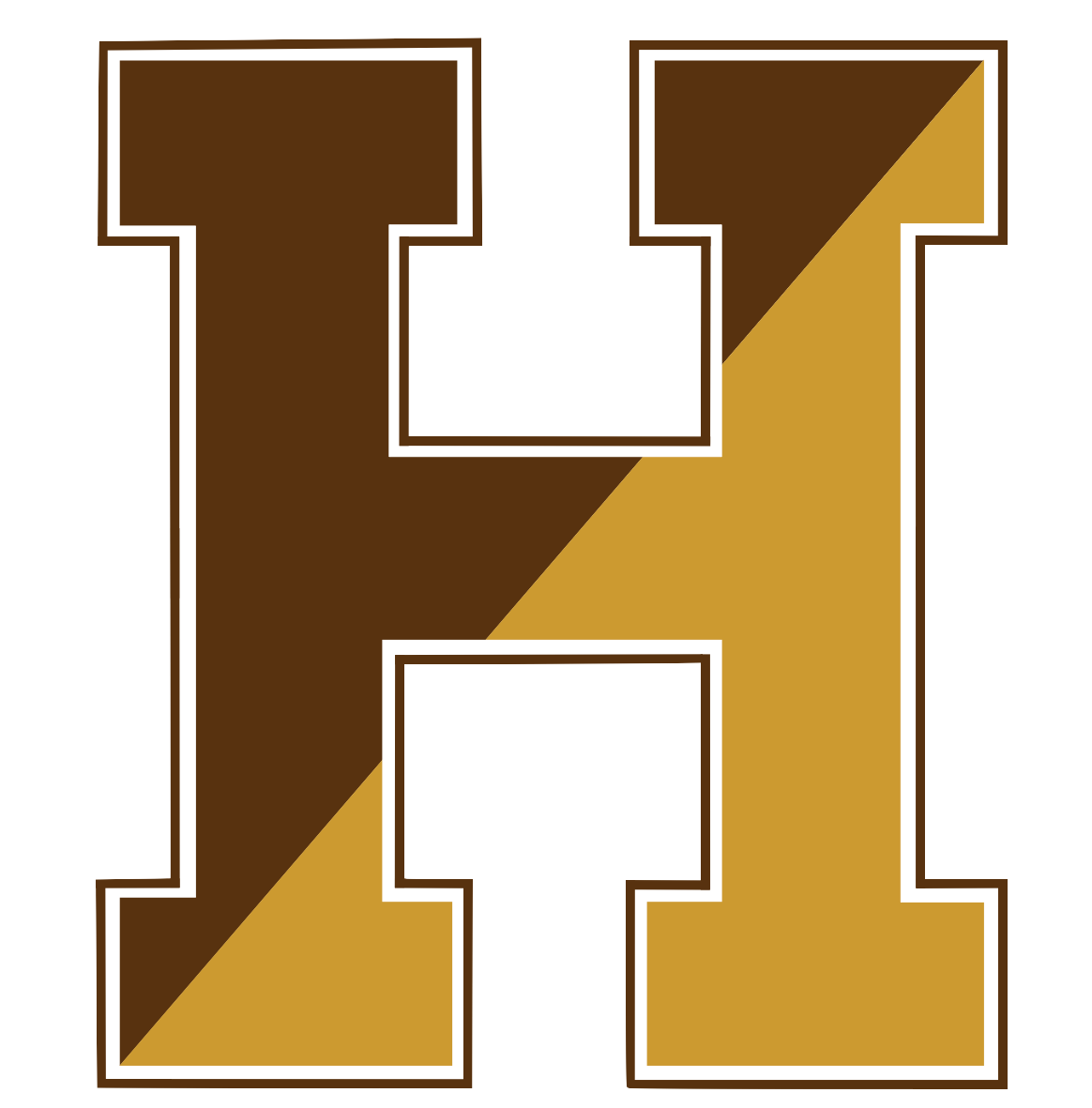 AnnouncementsGood morning. It is Tuesday, October 26, 2021Please pause for a brief moment of silence…Please rise for the Pledge of Allegiance…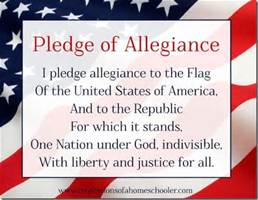 Attention late bus students: You must have a late bus in hand in order to take the late bus.Anime Club for this week and next is being moved to Thursday at 2:10. Normal schedule will resume after that! Hope to see you there!Internship classes are cancelled but we will still be holding the training for the STEM Career Awareness Workshop students in the Library Pit.The next Book Club meeting is on Monday, Nov. 1, at 2:15 p.m. in Room 214 with Mr. Ryan. If you are interested in reading, or great stories in general, please join us! We are always looking for new members.Want to make others feel included?  Join the Friendship Club! First meeting will be Thursday, October 28th in room 201 after school.Have a great day!